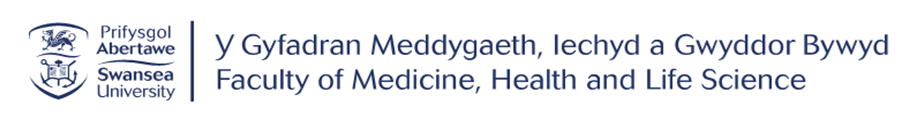 Gweithwyr Nyrsio, Bydwreigiaeth a Gweithwyr Proffesiynol  Perthynol i IechydFFURFLEN GAIS RHAGNODI ANFEDDYGOLNODYN: Y ffurflen gais yw cam cyntaf y broses ddethol. Mae galw mawr am leoedd felly sicrhewch fod y ffurflen yn cael ei llenwi gan roi sylw i'r manylion. Gall methu â gwneud hynny eich atal rhag symud ymlaen i gyfweliad a chael eich dewis ar gyfer y cwrs. ADRAN 1 - I'W GWBLHAU GAN YR YMGEISYDD    Mae'r cais hwn ar gyfer un o'r gwobrau academaidd proffesiynol canlynol:Dewiswch 1 o'r canlynol os gwelwch yn ddaDARLLENWCH yn ofalus:Mae'r NMC yn mynnu bod yn rhaid i ymgeiswyr sy'n dilyn rhaglen ragnodi annibynnol fod: yn nyrs gofrestredig (lefel 1), bydwraig gofrestredig neu SCPHN (Band 6 neu uwch – gofyniad rhaglen)yn gweithio mewn maes ymarfer sydd â’r strwythurau llywodraethu angenrheidiol (cymorth clinigol, mynediad at amser dysgu gwarchodedig – gorfodol) i alluogi dysgwyr i ymgymryd â'r rhaglen a chael cefnogaeth ddigonol drwy gydol y rhaglenyn meddu ar y cymhwysedd, y profiad a'r gallu academaidd i astudio ar Lefel 7 (Meistr)yn gallu ymarfer yn ddiogel ac yn effeithiol ar lefel o hyfedredd sy'n briodol ar gyfer y rhaglen a'r maes ymarfer rhagnodi a fwriedir ganddynt yn y maes canlynolAsesiad clinigol/iechydDiagnosteg/rheoli gofalCynllunio a gwerthuso gofalwedi cofrestru gyda'r NMC am o leiaf blwyddyn cyn gwneud cais am fynediad i raglenni atodol / annibynnol V300 tudalen 9Rhaid i ymgeiswyr sy'n gweithio yn y sector annibynnol (ddim yn y GIG neu hunangyflogedig) gydymffurfio â'r uchod, cytuno i archwiliad ymarfer addysg sy'n cael ei gynnal gan gyfarwyddwr y rhaglen a darparu tystiolaeth o atebolrwydd personol fel y bo'n briodol. Mae angen cadw at amser dysgu gwarchodedig a darparu tystiolaeth ohono.  Gall diffyg cydymffurfio arwain at golli lle ar y cwrs.  Ar gyfer nyrsys sy'n gweithio yn y sector cosmetig, rhaid i chi gydymffurfio â dogfen Fframwaith Rhagnodi Annibynnol ac Atodol ar gyfer Nyrsys Cosmetig yr University of West of England. Nid oes gan yr HCPC faen prawf amser ar gyfer gwneud cais, ond mae Prifysgol Abertawe yn ei gwneud hi’n ofynnol i AHPs sy'n gwneud cais i ddilyn rhaglen ragnodi annibynnol:bod â phrofiad addas ac wedi ennill eu plwyf yn y rôl y maent yn dymuno rhagnodi ynddirhaid i ymgeiswyr fod yn ymwybodol o feini prawf atodol/annibynnol HCPC a chyfyngiadau rhagnodi mae'n ofynnol i ymgeiswyr parafeddygol, ddangos tystiolaeth eu bod yn gweithio ar lefel ymarferydd Parafeddyg Uwch (fel y'i diffinnir gan Goleg y Parafeddygon)SYLWER: Rhaid atodi copïau o dystysgrifau cymhwyster ar gyfer ymgeiswyr sy'n gwneud cais am ddyfarniad PGCert   Ydych chi wedi dilyn cwrs rhagnodi o'r blaen? DO / NADDO (Os ydych, rhowch fanylion y Brifysgol a'r rhesymau dros beidio â chwblhau'r modiwl/cwrs)………………………………………………………………………………………………………………………………………………………………………………………………………………………………………………Disgrifiwch yn fanwl y grwpiau cleifion yr ydych yn bwriadu rhagnodi iddynt ac ym mha leoliad, e.e. pa grŵp(iau) o gleifion neu gyfnodau clefydau, clinigau cleifion allanol, ar wardiau etc?………………………………………………………………………………………………………………………………………………………………………………………………………………………………………………Rhestrwch y cyffuriau (fformiwlâu) y byddwch yn eu rhagnodi yn eich blwyddyn gyntaf o ragnodi:………………………………………………………………………………………………………………………………………………………………………………………………………………………………………………Esboniwch yn fanwl pam mae angen clinigol am NMP yn eich rôl bresennol a sut y bydd hyn o fudd i ofal cleifion (ychwanegwch fwy o linellau os oes angen)……………………………………………………………………………………………………………………….. ……………………………………………………………………………………………………………………Gan gyfeirio at eich fframwaith cymhwysedd proffesiynol, amlinellwch eich sgiliau diagnostig a datblygiad proffesiynol parhaus (DPP) penodol ar gyfer rôl rhagnodi Anfeddygol. Mae'r cwrs yn cael ei addysgu a'i asesu ar lefel ôl-raddedig (Lefel 7), felly mae astudiaeth flaenorol, gwybodaeth glinigol a sgiliau da (sy'n berthnasol i'ch maes / cwmpas ymarfer) yn hanfodol wrth gael eich derbyn i'r rhaglen (neu bydd rhaid dangos y gellir eu cyflawni) (ychwanegwch fwy o linellau os oes angen)………………………………………………………………………………………………………………………………………………………………………………………………………………………………………………SYLWER: Bydd angen i ymgeiswyr fod yn rhan o gyfweliad grŵp (gan weithio gyda'i gilydd trwy senario a bennwyd ymlaen llaw), gweithgaredd cyfrifo dos cyffuriau* a chyfweliad unigol. Caiff ymgeiswyr eu sgorio a chynigir lle os ydynt yn cyrraedd trothwy sgôr.  *Mae'r gallu i gyfrifo cyffuriau yn rhagofyniad o'r cwrs. Nid yw canlyniad gweithgaredd cyfrifo cyffuriau yn rhan o'r meini prawf dewis ond mae’n cael ei wneud er mwyn i fyfyrwyr fyfyrio ar eu hanghenion dysgu. ADRAN 2 - I'W GWBLHAU GAN UWCH REOLWR / RHEOLWR LLINELL YR YMGEISYDD                     Os yw'r ymgeisydd yn hunangyflogedig neu'n rhan o sefydliad llai, gall yr Asesydd Ymarfer a Chyfarwyddwr Rhaglen NMP ei gwblhau* - * cysylltwch â ni cyn cwblhau A yw'r cais, ynghyd ag absenoldeb astudio a chyllid, wedi'i drafod gyda'r Arweinydd Rhagnodi Anfeddygol ac Arweinydd Addysg perthnasol ar gyfer y sefydliad / Ymddiriedolaeth Gofal Sylfaenol?     DO / NADDO             Os 'naddo' sicrhewch fod hyn yn cael ei weithredu  A oes archwiliad addysg wedi'i gwblhau ym maes gwaith yr ymgeisydd? OES / NAC OESDyddiad cynnal yr archwiliad ....................................................................................................Enw'r person a gynhaliodd yr archwiliad? ………………………………………………………………….. Ticiwch a llofnodwch y Datganiad o Gymorth Sefydliadol / Cyflogwr (isod)ADRAN 3 – DYSGU YMARFER - Asesydd Ymarfer a Goruchwyliwr Ymarfer Yn ogystal â'r 26 diwrnod astudio, bydd angen o leiaf 12 diwrnod o ddysgu dan oruchwyliaeth (gorfodol) gwarchodedig ar y myfyriwr NMP. Er y disgwylir y bydd llawer o hyn yn digwydd yng ngweithle presennol y myfyriwr, ni ddylai hyn fod yn rhan o'i weithgarwch gwaith arferol. Yn ddelfrydol, dylai dysgu mewn ymarfer NMP gael ei wneud gan ddau berson gwahanol – asesydd ymarfer a goruchwyliwr ymarfer. Mewn amgylchiadau eithriadol, megis diffyg argaeledd staff cymwys priodol, gall yr un unigolyn gyflawni’r ddwy rôl. Bydd angen i’r arweinydd rhagnodi / addysg yn y sefydliad ymarfer gefnogi'r angen am 'drefniant eithriadol' a bydd angen i Gyfarwyddwr y Rhaglen yn y Brifysgol gytuno ar hyn.  Bydd angen i asesydd ymarfer a goruchwyliwr gael eu nodi a'u cymeradwyo gan arweinydd priodol yr NMP neu gyflogwr arall, gan weithio ar y cyd â'r Brifysgol yn ystod y broses ymgeisio. Am ragor o wybodaeth, cysylltwch â'ch arweinydd NMP (a restrir ar y wefan), neu dîm academaidd NMP NMPlearning@swansea.ac.uk neu Gyfarwyddwr y Rhaglen, Sarah Davies. Sarah.Louise.Davies@swansea.ac.ukRHAID I’R ADRAN GANLYNOL GAEL EI CHWBLHAU GAN YR ASESYDD YMARFER (DPP) Gofynion ar gyfer Asesydd YmarferYmarferydd meddygol cofrestredig neu Ragnodydd Anfeddygol cofrestredigRhagnodydd cymwys, ym maes ymarfer rhagnodi arfaethedig y myfyriwr, am dair blynedd o leiaf fel arferProfiad cyfredol ym maes ymarfer rhagnodi arfaethedig y myfyriwrDealltwriaeth o ddysgu a chyflawniad, cymwyseddau a chanlyniadau rhaglenni’r myfyriwr Paratoi neu ddarparu tystiolaeth o gyflawni'r canlyniadau canlynol:sgiliau cyfathrebu rhyngbersonol, sy'n berthnasol i ddysgu ac asesu’r myfyriwrcynnal asesiadau gwrthrychol, seiliedig ar dystiolaeth o fyfyrwyrdarparu adborth adeiladol i hwyluso datblygiad proffesiynol mewn eraillgwybodaeth am y broses asesu a'i rôl ynddiDatblygiad proffesiynol rhagweithiol ac ymarfer proffesiynol i gyflawni rôl DPPCodi pryderon yn briodol ynghylch ymddygiad, cymhwysedd a chyflawniad myfyrwyr.Amlinellwch eich profiad o addysgu, goruchwylio ac asesu myfyrwyr:  ……………………………………………………………………………………………………………………Cytundeb Asesydd Ymarfer: Rwy'n datgan fy mod wedi bodloni meini prawf Fframwaith Cymwyseddau’r Gymdeithas Fferyllol Frenhinol ar gyfer Ymarferwyr Rhagnodwyr Dynodedig (2019) Darparu cefnogaeth gyson a chyfleoedd cysgodi am o leiaf 12 diwrnod o ddysgu mewn practis i gyflawni'r fframwaith cymhwysedd RPS ar gyfer pob rhagnodydd (2021).Darparu 3 chyfarfod cyfnodol gyda'r goruchwyliwr ymarfer a'r myfyriwr NMP yn ystod y cwrs Mynychu cyfarfod rhithwir byr (os oes angen) gyda thîm academaidd yr NMP cyn y cwrs. RHAID I’R ADRAN GANLYNOL GAEL EI CHWBLHAU GAN Y GORUCHWYLIWRGofynion ar gyfer Goruchwyliwr YmarferRhaid i oruchwyliwr ymarferFod yn Rhagnodydd Meddygol Cofrestredig neu Gofrestredig.Bod yn Rhagnodydd cymwys am isafswm cyfnod o 2 flynedd fel arferRhagnodi yn rheolaiddMeddu ar wybodaeth a phrofiad cyfredol o faes ymarfer rhagnodi arfaethedig y myfyriwrDealltwriaeth o’r cymwyseddau a chanlyniadau'r rhaglen Codi pryderon yn briodol ynghylch ymddygiad, cymhwysedd a chyflawniad myfyrwyr.Amlinellwch eich profiad o addysgu, goruchwylio ac asesu myfyrwyr: ………………………………………………………………………………………………………………………Mae'n ofynnol i chi fynychu cyfarfod rhithwir byr cyn dechrau'r cwrs. Mae hyn yn sicrhau bod gennych ddealltwriaeth lawn o'r hyn sydd ei angen.  Ydych chi'n cytuno â hyn?     YDW / NAC YDWCytundeb Goruchwyliwr Ymarfer:Rwy'n datgan fy mod yn gymwys i ymgymryd â rôl y goruchwyliwr. Byddaf ynDarparu cefnogaeth gyson a chyfleoedd cysgodi am o leiaf 12 diwrnod o ddysgu mewn practis i gyflawni'r fframwaith cymhwysedd RPS ar gyfer pob rhagnodydd (2021).Cyfrannu / mynychu 3 chyfarfod cyfnodol gyda'r asesydd ymarfer a myfyriwr NMP.  Mynychu cyfarfod rhithwir byr gyda thîm academaidd NMP cyn y cwrs.ADRAN 4 - Gwiriad y Gwasanaeth Datgelu a Gwahardd (a elwid yn CRB gynt)Mae unrhyw gynnig o le yn destun gwiriad boddhaol gan yr heddlu. Bydd gofyn i ymgeiswyr llwyddiannus wneud cais am wiriad manwl gan y Gwasanaeth Datgelu a Gwahardd (DBS).  Fodd bynnag, gall y rhai sydd â thystysgrif DBS fanwl gyfredol (o fewn 6 mis i ddechrau'r cwrs), sydd wedi tanysgrifio i'r gwasanaeth diweddaru, roi eu caniatâd i'r Ysgol Iechyd a Gofal Cymdeithasol gynnal gwiriad statws. Bydd rhagor o fanylion yn cael eu hanfon at ymgeiswyr ar ôl derbyn cynnig ffurfiol. ADRAN 5 - Anabledd/anghenion arbennigAnabledd: Mae'r Brifysgol yn eich annog i ddatgelu eich anabledd, cyflwr meddygol, anhawster llesiant neu anhawster dysgu penodol i sicrhau y gallwn eich cynghori ar y gwasanaethau ac addasiadau amrywiol y gallwn eu darparu. Ticiwch y bocs(ys) canlynol fel y bo'n briodol: ADRAN 6 - Datganiad a Datganiad o Ymrwymiad ar gyfer Rhagnodi AnfeddygolDATGANIAD: Rwy'n cadarnhau bod y wybodaeth ar y ffurflen hon yn gywir hyd y gwn.  Rwy'n cytuno i dalu'r holl ffioedd sy'n gysylltiedig â'r astudiaeth hon pe na bai'r noddwr a nodir yn talu.  Rwy'n cytuno i gadw at Reolau a Rheoliadau'r Brifysgol.  Rwy'n cydnabod y gellir rhoi unrhyw waith a gyflwynir yn electronig yn ystod y cyfnod cofrestru ym Mhrifysgol Abertawe drwy feddalwedd canfod llên-ladrad electronig.  Rwy'n deall bod gofyn i'r Brifysgol gyflenwi data personol i rai cyrff rheoleiddio a statudol sy'n ymwneud â'r sector Addysg Uwch a’i bod hefyd yn cyflenwi data personol i gyflawni ei gweithgareddau busnes arferol ac i alluogi myfyrwyr i ddefnyddio gwasanaethau a chyfleusterau. (Mae'r holl wybodaeth ar ffurflenni'r Brifysgol yn dod o dan ddarpariaethau Deddf Diogelu Data 1998 a chyhoeddir rhagor o fanylion ar dudalennau gwe'r Brifysgol).  Datganiad o ymrwymiad: Rwy'n cadarnhau, hyd y gwn, bod y wybodaeth a roddir ar y ffurflen hon yn gywir ac yn gyflawn. Os bydd fy nghais yn llwyddiannus, rwy'n cytuno i gwblhau'r modiwl Rhagnodi Anfeddygol ac ymarfer fel Rhagnodydd Annibynnol neu Atodol yn unol â'm cod ymddygiad proffesiynol a'm Polisi Rhagnodi lleol a chenedlaethol er budd fy nefnyddwyr gwasanaeth. E-bostiwch y ffurflen gais wedi'i chwblhau i: DPP - Cyfadran Meddygaeth, Iechyd a Gwyddor Bywyd cpd-medicinehealthlifescience@swansea.ac.ukADRAN 7 – Defnydd swyddfa yn unigMANYLION PERSONOL (Cwblhewch gan ddefnyddio PRIFLYTHRENNAU) MANYLION PERSONOL (Cwblhewch gan ddefnyddio PRIFLYTHRENNAU) MANYLION PERSONOL (Cwblhewch gan ddefnyddio PRIFLYTHRENNAU) MANYLION PERSONOL (Cwblhewch gan ddefnyddio PRIFLYTHRENNAU) MANYLION PERSONOL (Cwblhewch gan ddefnyddio PRIFLYTHRENNAU) Cyfenw / Enw Teuluol:Cyfenw / Enw Teuluol Blaenorol (os yw'n berthnasol)Cyfenw / Enw Teuluol Blaenorol (os yw'n berthnasol)Enwau Eraill (yn llawn)Teitl:Cyfeiriad Cartref:Cod post: Rhif ffôn. (gan gynnwys cod ardal):Rhif ffôn symudol: Cyfeiriad e-bost: Cyfeiriad Cartref:Cod post: Rhif ffôn. (gan gynnwys cod ardal):Rhif ffôn symudol: Cyfeiriad e-bost: Cyfeiriad Gwaith:Cod post:Rhif ffôn. (gan gynnwys cod ardal):Cyfeiriad e-bost: Cyfeiriad Gwaith:Cod post:Rhif ffôn. (gan gynnwys cod ardal):Cyfeiriad e-bost: Cyfeiriad Gwaith:Cod post:Rhif ffôn. (gan gynnwys cod ardal):Cyfeiriad e-bost: COFRESTRIAD CORFF PROFFESIYNOL COFRESTRIAD CORFF PROFFESIYNOL COFRESTRIAD CORFF PROFFESIYNOL COFRESTRIAD CORFF PROFFESIYNOL COFRESTRIAD CORFF PROFFESIYNOL Y Cyngor Proffesiynau Iechyd a Gofal (HCPC)Rhif PIN:                          printiwch yn ofalus Dyddiad cofrestru cyntaf: Dyddiad y daeth y cofrestriad i ben: Y Cyngor Proffesiynau Iechyd a Gofal (HCPC)Rhif PIN:                          printiwch yn ofalus Dyddiad cofrestru cyntaf: Dyddiad y daeth y cofrestriad i ben: Y Cyngor Nyrsio a Bydwreigiaeth (NMC)Rhif PIN:                          printiwch yn ofalus Dyddiad cofrestru cyntaf: Dyddiad y daeth y cofrestriad i ben:Y Cyngor Nyrsio a Bydwreigiaeth (NMC)Rhif PIN:                          printiwch yn ofalus Dyddiad cofrestru cyntaf: Dyddiad y daeth y cofrestriad i ben:Y Cyngor Nyrsio a Bydwreigiaeth (NMC)Rhif PIN:                          printiwch yn ofalus Dyddiad cofrestru cyntaf: Dyddiad y daeth y cofrestriad i ben:Dyddiad Geni – Dyddiad / Mis / Blwyddyn                                 /            /Dyddiad Geni – Dyddiad / Mis / Blwyddyn                                 /            /Rhywedd:Rhywedd:Rhywedd:Cenedligrwydd:Cenedligrwydd:Gwlad Enedigol:Gwlad Enedigol:Gwlad Enedigol:Er mwyn cydymffurfio â'r canllawiau diweddaraf gan UKBA, os nad yw'ch cenedligrwydd yn wlad sy’n rhan o'r DU/UE, darparwch eich pasbort, a cherdyn adnabod neu fisa yn y DU yn nodi bod gennych ganiatâd amhenodol i aros / preswyliad parhaol. Heb y dystiolaeth hon, ni allwch gofrestru gyda Phrifysgol AbertaweEr mwyn cydymffurfio â'r canllawiau diweddaraf gan UKBA, os nad yw'ch cenedligrwydd yn wlad sy’n rhan o'r DU/UE, darparwch eich pasbort, a cherdyn adnabod neu fisa yn y DU yn nodi bod gennych ganiatâd amhenodol i aros / preswyliad parhaol. Heb y dystiolaeth hon, ni allwch gofrestru gyda Phrifysgol AbertaweEr mwyn cydymffurfio â'r canllawiau diweddaraf gan UKBA, os nad yw'ch cenedligrwydd yn wlad sy’n rhan o'r DU/UE, darparwch eich pasbort, a cherdyn adnabod neu fisa yn y DU yn nodi bod gennych ganiatâd amhenodol i aros / preswyliad parhaol. Heb y dystiolaeth hon, ni allwch gofrestru gyda Phrifysgol AbertaweEr mwyn cydymffurfio â'r canllawiau diweddaraf gan UKBA, os nad yw'ch cenedligrwydd yn wlad sy’n rhan o'r DU/UE, darparwch eich pasbort, a cherdyn adnabod neu fisa yn y DU yn nodi bod gennych ganiatâd amhenodol i aros / preswyliad parhaol. Heb y dystiolaeth hon, ni allwch gofrestru gyda Phrifysgol AbertaweEr mwyn cydymffurfio â'r canllawiau diweddaraf gan UKBA, os nad yw'ch cenedligrwydd yn wlad sy’n rhan o'r DU/UE, darparwch eich pasbort, a cherdyn adnabod neu fisa yn y DU yn nodi bod gennych ganiatâd amhenodol i aros / preswyliad parhaol. Heb y dystiolaeth hon, ni allwch gofrestru gyda Phrifysgol AbertaweOpsiynau NMC TiciwchOpsiynau HCPC TiciwchTystysgrif ôl-raddedigTystysgrif ôl-raddedigRhan 2 o MSc Ymarfer Uwch / Ymarfer Proffesiynol Uwch Rhan 2 MSc Ymarfer Proffesiynol Uwch / Ymarfer UwchYdych chi'n siarad Cymraeg: YDW / NAC YDWYdych chi'n siarad Cymraeg: YDW / NAC YDWYdych chi'n siarad Cymraeg: YDW / NAC YDWYdych chi wedi astudio ym Mhrifysgol Abertawe o'r blaen? YDW / NAC YDWOs felly, nodwch eich rhif myfyriwr:Ydych chi wedi astudio ym Mhrifysgol Abertawe o'r blaen? YDW / NAC YDWOs felly, nodwch eich rhif myfyriwr:Ydych chi wedi astudio ym Mhrifysgol Abertawe o'r blaen? YDW / NAC YDWOs felly, nodwch eich rhif myfyriwr:Ydych chi wedi astudio ym Mhrifysgol Abertawe o'r blaen? YDW / NAC YDWOs felly, nodwch eich rhif myfyriwr:CYMWYSTERAU / HYFFORDDIANTCYMWYSTERAU / HYFFORDDIANTCYMWYSTERAU / HYFFORDDIANTCYMWYSTERAU / HYFFORDDIANTCYMWYSTERAU / HYFFORDDIANTCYMWYSTERAU / HYFFORDDIANTCYMWYSTERAU / HYFFORDDIANTDyddiadEnw'r cymhwysterBwrdd DyfarnuBwrdd DyfarnuLefelPwncPwyntiau CATSCYLLID AR GYFER EICH RHAGLEN NMP Rhowch lythyr eich noddwr yn cadarnhau ei ymrwymiad i ariannu'r cwrs NMP o fewn mis o gael cynnig lle ar y cwrs, neu fel arall chi fydd yn bersonol yn gyfrifol am dalu ffioedd.  Ni allwch gofrestru hyd nes y derbynnir y taliad.  Codir tâl am beidio â mynychu os nad ydym wedi cael hysbysiad ymlaen llaw.£ Hunan-ariannu Os ydych yn hunan-ariannu, rhaid i chi drafod hyn gyda Chyfarwyddwr y Rhaglen.CYFLOGAETH BRESENNOL CYFLOGAETH BRESENNOL Eich swydd Pa mor hir ydych chi wedi gweithio yn y maes hwn? Band y swydd (rhaid bod yn fand 6 neu'n uwch)                               Datganiad o Gymorth Sefydliadol / Cyflogwr                               Datganiad o Gymorth Sefydliadol / Cyflogwr                               Datganiad o Gymorth Sefydliadol / Cyflogwr                               Datganiad o Gymorth Sefydliadol / CyflogwrTicioMae’r ymgeisydd NMC wedi cofrestru / yn gymwys ers o leiaf blwyddyn 	Mae’r ymgeisydd NMC wedi cofrestru / yn gymwys ers o leiaf blwyddyn 	Mae’r ymgeisydd NMC wedi cofrestru / yn gymwys ers o leiaf blwyddyn 	Mae’r ymgeisydd HCPC wedi cael profiad perthnasol ac mae wedi'i sefydlu yn y rôl y mae’n dymuno rhagnodi ynddi. (Rhaid i ymgeiswyr parafeddygol fod yn gweithio fel parafeddyg Uwch fel y'i diffinnir gan Goleg y Parafeddygon)Mae’r ymgeisydd HCPC wedi cael profiad perthnasol ac mae wedi'i sefydlu yn y rôl y mae’n dymuno rhagnodi ynddi. (Rhaid i ymgeiswyr parafeddygol fod yn gweithio fel parafeddyg Uwch fel y'i diffinnir gan Goleg y Parafeddygon)Mae’r ymgeisydd HCPC wedi cael profiad perthnasol ac mae wedi'i sefydlu yn y rôl y mae’n dymuno rhagnodi ynddi. (Rhaid i ymgeiswyr parafeddygol fod yn gweithio fel parafeddyg Uwch fel y'i diffinnir gan Goleg y Parafeddygon)Gall yr ymgeisydd ymarfer yn ddiogel ac effeithiol (o fewn cwmpas ei ymarfer) yn y maes canlynol•	Asesiad clinigol/iechyd•	Diagnosteg/rheoli gofal•	Cynllunio a gwerthuso gofal	Gall yr ymgeisydd ymarfer yn ddiogel ac effeithiol (o fewn cwmpas ei ymarfer) yn y maes canlynol•	Asesiad clinigol/iechyd•	Diagnosteg/rheoli gofal•	Cynllunio a gwerthuso gofal	Gall yr ymgeisydd ymarfer yn ddiogel ac effeithiol (o fewn cwmpas ei ymarfer) yn y maes canlynol•	Asesiad clinigol/iechyd•	Diagnosteg/rheoli gofal•	Cynllunio a gwerthuso gofal	Bydd yr ymgeisydd yn cael 26 diwrnod astudio ac o leiaf 12 diwrnod ar gyfer ymarfer dan oruchwyliaeth gyda'i asesydd a'i oruchwyliwr ymarfer. Cydnabyddir bod y rhain yn orfodolBydd yr ymgeisydd yn cael 26 diwrnod astudio ac o leiaf 12 diwrnod ar gyfer ymarfer dan oruchwyliaeth gyda'i asesydd a'i oruchwyliwr ymarfer. Cydnabyddir bod y rhain yn orfodolBydd yr ymgeisydd yn cael 26 diwrnod astudio ac o leiaf 12 diwrnod ar gyfer ymarfer dan oruchwyliaeth gyda'i asesydd a'i oruchwyliwr ymarfer. Cydnabyddir bod y rhain yn orfodolMae gan y maes ymarfer strwythurau llywodraethu (cymorth clinigol, mynediad at amser dysgu gwarchodedig – gorfodol) i alluogi'r ymgeisydd i ymgymryd â'r rhaglen a chael cefnogaeth ddigonol drwy gydol y rhaglen.Mae gan y maes ymarfer strwythurau llywodraethu (cymorth clinigol, mynediad at amser dysgu gwarchodedig – gorfodol) i alluogi'r ymgeisydd i ymgymryd â'r rhaglen a chael cefnogaeth ddigonol drwy gydol y rhaglen.Mae gan y maes ymarfer strwythurau llywodraethu (cymorth clinigol, mynediad at amser dysgu gwarchodedig – gorfodol) i alluogi'r ymgeisydd i ymgymryd â'r rhaglen a chael cefnogaeth ddigonol drwy gydol y rhaglen.Mae asesydd ymarfer A goruchwyliwr wedi'u nodi ac maent yn bodloni'r fframwaith cymhwysedd RPS ar gyfer Ymarferwyr Rhagnodi Dynodedig (2019)Mae asesydd ymarfer A goruchwyliwr wedi'u nodi ac maent yn bodloni'r fframwaith cymhwysedd RPS ar gyfer Ymarferwyr Rhagnodi Dynodedig (2019)Mae asesydd ymarfer A goruchwyliwr wedi'u nodi ac maent yn bodloni'r fframwaith cymhwysedd RPS ar gyfer Ymarferwyr Rhagnodi Dynodedig (2019)PERSON AWDURDODEDIG SY'N LLOFNODI AR RAN Y CYFLOGWR: PERSON AWDURDODEDIG SY'N LLOFNODI AR RAN Y CYFLOGWR: PERSON AWDURDODEDIG SY'N LLOFNODI AR RAN Y CYFLOGWR: PERSON AWDURDODEDIG SY'N LLOFNODI AR RAN Y CYFLOGWR: Sefydliad sy’n cyflogiEnw'r rheolwr  Teitl y Rheolwr:Teitl y Rheolwr:Llofnod                         Llofnod ysgrifenedig / electronig yn unig – NI dderbynnir ffont wedi'i deipio                              Llofnod ysgrifenedig / electronig yn unig – NI dderbynnir ffont wedi'i deipio                              Llofnod ysgrifenedig / electronig yn unig – NI dderbynnir ffont wedi'i deipio      Dyddiad llofnodiCWBLHEWCH CWBLHEWCH Cymwysterau addysgu a dyddiadau Cymwysterau proffesiynol a dyddiadau Corff cofrestru proffesiynolGMC, NMC, HCPC, GPhC (dileu fel y bo'n briodol)Rhif cofrestru proffesiynol (PIN) Bydd statws yn cael ei wirioPIN                 Lleoliad gwaith Cyfeiriad e-bost a rhif ffôn LLOFNODWCH  LLOFNODWCH  Enw Asesydd Ymarfer Llofnod Asesydd Ymarfer                                            Llofnod ysgrifenedig / electronig yn unig – NI dderbynnir ffont wedi'i deipioDyddiadCWBLHEWCH  CWBLHEWCH  Cymwysterau addysgu a dyddiadau Cymwysterau proffesiynol a dyddiadau Corff cofrestru proffesiynolGMC, NMC, HCPC, GPhC (dileu fel y bo'n briodol)Rhif cofrestru proffesiynol (PIN) Bydd statws yn cael ei wirioPIN                 Lleoliad gwaith Cyfeiriad e-bost a rhif ffôn CWBLHEWCH A LLOFNODWCH  CWBLHEWCH A LLOFNODWCH  Enw'r goruchwyliwr Llofnod y Goruchwyliwr               Llofnod ysgrifenedig / electronig yn unig – NI dderbynnir ffont wedi'i deipio DyddiadADim anabledd hysbysFAnawsterau Llesiant (gan gynnwys gorbryder, iselder a ffobiâu) BAwtistiaeth/Asperger's GDyslecsiaCNam ar y golwg/dall HDefnyddio cadair olwyn/anawsterau symudeddDNam ar y clyw/byddarFiAnabledd arallEAnabledd anweledig (diabetes, epilepsi, cyflwr y galon, canser, etc)JAnableddau lluosog/cymhlethCWBLHEWCH A LLOFNODWCH  CWBLHEWCH A LLOFNODWCH  Enw'r ymgeisydd Llofnod yr ymgeisydd                          Llofnod ysgrifenedig / electronig yn unig – NI dderbynnir font wedi'i deipioDyddiadI'W GWBLHAU GAN GYFARWYDDWR Y RHAGLENI'W GWBLHAU GAN GYFARWYDDWR Y RHAGLENCais wedi'i gymeradwyo gan Gyfarwyddwr y Rhaglen      YDY / NAC YDYRhesymau dros wrthod:Llofnod a dyddiad